2020 INVESTOR & MEMBER RENEWAL 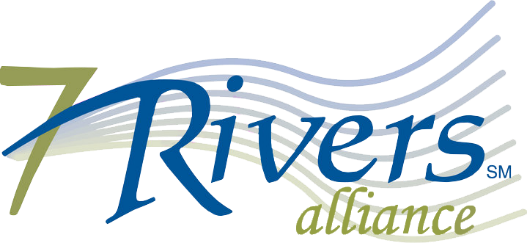 2020 Investor/Member Fee		                                                       (Membership from January through December)    	Invoice #:     			   $  SPONSORSHIP OPPORTUNITIES  	☐ Payment enclosed. Make check payable to The 7 Rivers Alliance.☐ Check ☐ VISA	☐ MASTERCARDCredit card # ____________________________________ Exp.Date _____/____ CCV:_______Cardholder’s name (print) _______________________________________________________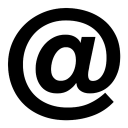 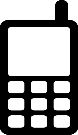 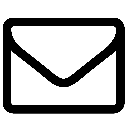 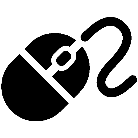 